Practica sobre medición del tiempo.	 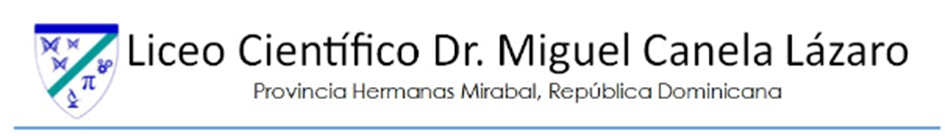 2do grado/ Profesores: Devinson López y Samuel Hidalgo Nombre: ________________________________ Fecha: ________________ Equipo: ______________   ______/ 10 ptos.Relaciona cada período de tiempo de la primera columna con el de la segunda y la segunda con la tercera.Indica debajo de cada año a que siglo pertenece. Escribe la fecha de hoy y contesta. La revista Nueva Tec, que trata sobre las últimas novedades en tecnología, se publica cuatrimestralmente.¿Cuáles de estas afirmaciones son correctas? Corrige las que están incorrectas.Para a ir a su pueblo, Jaime debe montarse en dos autobuses con los siguientes horarios. Primero tiene que montarse en CorrBus y luego en TranquiBus. Debe toma en cuenta la duración de cada autobús. 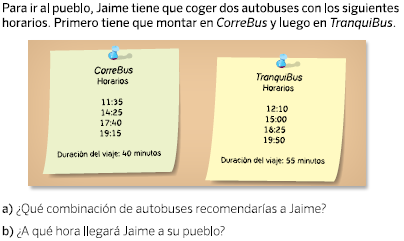 45 años.                                                                                14 trimestres.                                           42 meses.14 décadas.                                                                           540 meses.                                               135 cuatrimestres.21 bimestres.                                                                         140 años.                                                  1,680 meses.578 2005149280018992020150034698¿En qué milenio estamos?¿En qué año empezó el milenio?¿En qué siglo estamos?¿Indica el día, mes y el año en qué empieza el siguiente siglo?¿Cuántas revistas se han publicado en los últimos 3 años?Si la última revista se ha publicado en el mes de mayo ¿Cuándo volverá a publicarse la siguiente revista?¿En 3 horas hay lo mismo minutos que en 10,800 segundos?¿Una hora y cuarto es igual a 4,500 segundos?¿1.5 horas es igual a 1 hora y 50 minutos?¿7,200 segundos es igual a 3 horas?¿Qué combinación de autobuses le recomendaría a Jaime para  que vaya al pueblo?¿A qué hora llegará Jaime a su pueblo si coge la combinación que le diste?